Комиссия по делам несовершеннолетних и защите их прав администрации Чайковского муниципального района"ПРИВИВКА ОТ НАСИЛИЯ" или противодействие жестокому обращению с детьмиВоспитание детей - большая ответственность. Каждый родитель желает лучшего своему ребёнку, стараясь воспитать в нём только хорошее. Иногда родительскому терпению приходит конец: непослушание ребёнка, тревога за него, груз забот и накопившаяся усталость, ощущение бессилия порой заставляют взрослых действовать сгоряча. Насилие над ребенком – это применение физической силы или власти, которые причиняют или могут причинить вред здоровью ребенка, его жизни, полноценному развитию иди достоинству. Формы жестокого обращения:1. Физическое насилие (шлепки, побои, резкое одёргивание)2. Психическое/эмоциональное насилие (оскорбление, игнорирование)3. Пренебрежение нуждами ребёнка (отсутствие необходимой еды, одежды, лечения, образования, оставление ребёнка без присмотра, приводящее к риску несчастного случая)4. Сексуальное насилие  НАСИЛИЕ = БОЛЬ, ОБИДА, СТРАХ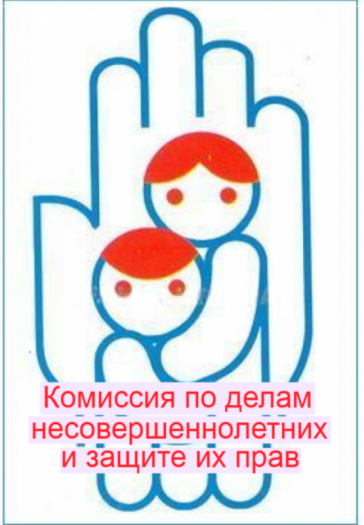 Последствия жестокого обращения:- страх перед взрослыми, тревожность- постоянное напряжение, нарушение сна, аппетита- снижение фона настроения (печаль, безразличие, депрессия)- неусидчивость, агрессивность, жестокость к другим- чрезмерная уступчивость, угодливость, заискивание- склонность к антиобщественным поступкам- формирование вредных привычекЖестокое обращение с ребенком запрещено законом!Можно жить в мире без насилия:Ребенку необходима Ваша забота, сочувствие и любовь.Внимательно его слушайте, дайте понять, что с вами можно обсуждать любые проблемы, и познакомьтесь с друзьями ребенка и их семьями.Объясните ребенку разницу между допустимыми и недопустимыми поступками.Помогите ребёнку развить положительный взгляд на жизнь!Безопасность детей - в руках взрослых.Если Вам стало известно о случаях жестокого обращения с ребёнком или отсутствия должной заботы о нём,              Вы можете (а в силу ст.122 Семейного Кодекса РФ - обязаны!) сообщить об этом в полицию (02), органы опеки и попечительства (3-55-23, 3-26-25), комиссию по делам несовершеннолетних и защите их прав (3-31-78)телефон доверия 8-800-2000-122  "Центр помощи детям, оставшимся без попечения родителей" г. Чайковского,      ул. Мира, 26 (круглосуточный прием детей, оказавшихся в трудной жизненной ситуации, предоставление временного приюта)